Publicado en Madrid el 30/05/2022 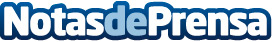 Las legaltech de la Abogacía española y Lefebvre firman un acuerdo para optimizar el trabajo en los bufetesLos abogados que utilizan el software de gestión de despachos, LEX-ON, podrán acceder también a los servicios del Registro de Impagados Judiciales y Pagoscertificados.com gracias a su integración en este innovador programa. El acuerdo ha sido presentado en las V Jornadas sobre Nuevas Tecnologías en el Gobierno y Gestión de los Colegios de la Abogacía celebradas en GijónDatos de contacto:Autor689458235Nota de prensa publicada en: https://www.notasdeprensa.es/las-legaltech-de-la-abogacia-espanola-y Categorias: Nacional Derecho Finanzas Comunicación Software Recursos humanos Innovación Tecnológica http://www.notasdeprensa.es